REFERAT AF BESTYRELSESMØDE 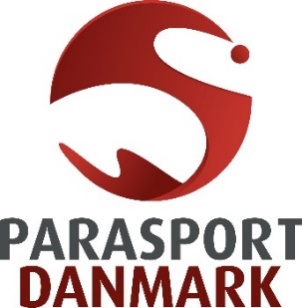 D. 6. SEPTEMBER 2022Mødet indledtes med pkt. 15 - temadrøftelse v. Simon Bastiansen og Thomas Olofsen fra Dentsu. Overskriften for temadrøftelsen var: ’Markedsanalyse – kendskab og potentialer for Parasport Danmark’.Deltagere: John Petersson (JP) – fast mødeleder, Jens Boe Nielsen (JBN), Asger Krebs (AKR), Tine Rindum Teilmann (TRT), Lene van der Keur (LvdK), Jan S. Johansen (JSJ), Even Magnussen (EM) via Teams, og Svenn Folkmann (SFO).Afbud: Jannie Hammershøi (JH)Desuden deltog: Ivan Løvstrup (IL), Michael Møllgaard Nielsen (MMN), Søren Jul Kristensen (SJK) og Hanne Hede (HHE).DAGSORDENSager til beslutningPraktiske forhold 	Godkendelse af dagsorden 	Godkendelse af referat fra bestyrelsens møde d. 20. maj 2022 	Opfølgning på bestyrelsens møde d. 20. maj 2022 	Fastsættelse af datoer og tid for bestyrelsesmøder m.v. 	Internationale møder/konferencer og rapporteringSager fra ledelsen og bestyrelsen til orientering 	Nyt fra ledelsen 	Nyt fra bestyrelsen 	Økonomi8a. 	Status strategispor   Intro til prioritering af idrætterGeneral Assembly NORD HIF 22. – 23. septemberStrategi for vores engagement i IBSASager til beslutningStatus - VIRTUS Repræsentation ved VIRTUS Europe GA 10. dec. 2022Nordic International Leadership Education (NILE) – indstillingSager til drøftelseMarkedsanalyse – kendskab og potentialer for Parasport Danmark  	v. DentsuEventuelt
PRAKTISKE FORHOLDAd 1	Godkendelse af dagsorden.	Dagsordenen blev godkendt med tilføjelse af pkt. 8a ”Status strategispor”.Ad 2	Godkendelse af referat fra bestyrelsens møde d. 20. maj 2022	Referatet fra bestyrelsesmødet den 20. maj 2022 blev godkendt og underskrevet af de tilstedeværende bestyrelsesmedlemmer.Ad 3	Opfølgning på referatet fra bestyrelsens møde d. 20. maj 2022Der var ikke opfølgningspunkter fra mødet den 20. maj 2022.Ad 4	Fastsættelse af datoer og tid for bestyrelsesmøder m.v.Kommende bestyrelsesmøder – 2. halvår 2022:Bestyrelsesmøderne i 2022 planlægges til afholdelse på følgende datoer og tidspunkter: Fredag d. 14. oktober 2022 i forbindelse med VM i Kørestolsrugby, VejleTorsdag d. 5. december 2022 kl. 15.30. i Idrættens Hus, BrøndbyAndre møder og arrangementer:Internationale arrangementer i Danmark samt større tværgående arrangementer opføres her.
Netværksmøde med sponsorer, 9. sept. 2022, Idrættens Hus, BrøndbyDialogmøde 29. sept. 2022, Nordkraft AalborgDialogmøde 6. okt. 2022, Vejen IdrætscenterBudgetmøde DIF, 8.-9. oktober 2022, Idrættens HusVM i kørestolsrugby 10.-16. okt. 2022 i VejleDialogmøde 27. okt. 2022, Idrættens Hus, BrøndbySO Temadag den 12. november, Huset, MiddelfartDialogmøde 17. nov. 2022, Marselisborg Centret, AarhusDialogmøde 24. nov. 2022, Musholm Bugt, KorsørSO idrætsfestival, maj 2024 i Frederikshavn. Ad 5	Internationale møder/konferencer og rapporteringIPC Extraordinary General Assembly and Membership Gathering, 17. - 19. november 2022, Berlin, Tyskland (JP – IPC + IL)IWAS GA, 28. November 2022, Vila Real de Santo Antonio, Portugal (TRT + IL)CPISRA Extraordinary General Assembly – 28. November 2022, Portugal (TRT+IL)VIRTUS, Electoral General Assembly – 9. Og 10. December 2022, Rom, Italien. (JBN)SOWWG – januar 2023 – Kazan, Rusland (HOD: Anette Svejstrup). AFLYSTSOWG, d. 17. – 25. juni 2023 BerlinParalympiske Lege 2024, 28. aug. – 8. september 2024 i ParisSAGER FRA LEDELSEN OG BESTYRELSEN TIL ORIENTERINGAd 6	Nyt fra ledelsenDanmark ny verdensmester i Powerchair HockeyFor første gang gik vores Powerchair Hockey hold hele vejen ved VM, hvor de den 14. august i en spændende og tæt finale vandt 4 3 over Holland. Bronzen løb Schweiz med. Holdet fejres den 9. september på Musholm, hvor de modtager buketter fra Parasport Danmark.SommerhøjskoleÅrets sommerkursus, ”Handicapidræt For Alle…….også for dig” på Egmont Højskolen er vel overstået, og det blev endnu engang en rigtig god uge for de knap 120 deltagere, 23 hjælpelærer og 13 undervisere samt 9 i børnegruppen. Af de 10 udbudte fag blev de 7 gennemført, Bueskydning, Cykling. Powerchair Football, Sejlads og vandsport, Svøm og hav, Idræt på kryds og tværs og Bevæg dig for livet. Udover fagene var der også flere foredrag, samt et besøg på Egmonts nyeste skud, en gård til hestesport, terapi og kurser i den forbindelse. Vi er så småt ved at se på næste år kursus, hvor rugby bl.a. melder sig på banen igen.BadmintonI badminton har vi i foråret ansat Michael Rasmussen som paralandstræner, dels for at optimere setuppet omkring Cathrine Rosengren, dels for på sigt at arbejde mere målrettet og struktureret med de unge badmintontalenter. I juli bar samarbejdet mellem Michael og Cathrine for alvor frugt, da hun strøg til tops ved Dublin Para int., og undervejs fejede verdensranglistens nr. 1, 3 og 6 af banen. Et resultat der giver selvtillid i forberedelserne frem mod VM i Tokyo i november. paraSPOT:Der er i løbet af det første halve år arbejdet med at udvikle og beskrive konceptet for paraSPOT. Konceptet har haft mange ansigter og definitioner, men der ligger en klar beskrivelse heraf. ParaSPOT er en målrettet indsats som gennemføres i samarbejde med en kommune. Indsatserne i den enkelte kommune tager udgangspunkt i den/de målgrupper, der vælges at fokusere på. Der er indledt et samarbejde med Køge Kommune, hvor vi gennemfører paraSPOT som pilotprojekt, og samtidig er der opstartet dialog med Nyborg Kommune. Samarbejde med skoler i Vejle Kommune – en måde at aktivere byen op til VM i kørestolsrugby.Er vi interesserede i, at idrætsundervisningen i folkeskolen får en løft ift. at inkludere børn med handicap eller særlige behov? Ja, naturligvis. Er vi interesserede i at flere børn og unge med et handicap eller særlige behov dyrker idræt i fritiden? Et rungende JA. Men grundtanken i et tættere samarbejde med skolerne i Vejle Kommune bundede oprindelig i en tanke om at nå ud til børnefamilier i Vejle Kommune og på den måde sikre tilskuere til VM. Med omdrejningspunkt i at synliggøre eventen, har vi tre indsatser på byen skoler, hvor skolebørn og (idræts)lærere får lov at opleve parasport. 1) Underviserkorpset besøger et antal skoler.2) I samarbejde med Videnscenter om Handicap afvikles to undervisningsgange for idrætslærere omkring inkluderende idrætsundervisning. 3) Skolerne inviteres til at afholde en alternativ Skolernes Motionsdag med et nyudviklet materiale. 8 klasser får derudover mulighed for at holde Skolernes Motionsdag i DGI-huset under VM i kørestolsrugby.Samlet håber vi naturligvis at skolerne får gode oplevelser med parasport, men vi håber også på den måde, at forældrene får interesse i at besøge VM, når det løber af stablen i uge 41.Aarhus kommuneI fagteam Klubber og Kommuner er vi involveret i en proces i Aarhus, hvor vi sammen med de to ”gamle” medlemsklubber - Parasport Aarhus og HASA – er i gang med at udarbejde forslag til, hvordan en kommunal støttemodel skal udformes, for at flere borgere med handicap bliver aktive i idrætstilbuddene. Når dette forslag til en kommunal støttemodel i løbet af efteråret bliver færdig, skal den præsenteres for de øvrige idrætsforeninger i kommunen, der har medlemmer med handicap i deres idrætstilbud. Intentionen er at flest mulige af idrætsforeningerne bliver medunderskrivere på forslaget, inden det officielt sendes til Aarhus Kommune. I forbindelse med processen har vi udarbejdet et notat med barrierer for idrætsdeltagelse for borgere med funktionsnedsættelse, og vi har konkret undersøgt hvor mange borgere med funktionsnedsættelse, der på nuværende tidspunkt er medlemmer i de 24-26 foreninger i Aarhus, der er medlem i Parasport Danmark.Heldigvis foregår processen sideløbende med, at vi er i rigtig god dialog og samarbejde med forvaltningsfolk fra kommunens Sport og Fritid, Job og Handicap – Sociale Forhold og Beskæftigelse m.v., og vi spiller sammen med Specialsport, der er ved at udrulle deres projekt med idrætspraktikker i foreninger for børn og unge med handicap fra specialskoler/-klasser.Idrætsambassadøruddannelse Kolding KommuneNår dette nyhedsbrev udkommer, har Kolding Kommunes bosteder for voksne netop fået 14 nyudklækkede idrætsambassadører. En idrætsambassadør er en person med et udviklingshandicap, der kan motivere og igangsætte aktiviteter i hverdagen for sine medbeboere med støtte fra personalet. De 14 idrætsambassadører har gennemgået to kursusmoduler og er blevet introduceret for den, til uddannelsen, udviklede aktivitetsterning og til en lang række aktiviteter. Med deres nye Idrætsambassadør T-shirt og kasket er de nu klar til at gå forrest for mere hverdagsmotion på bostederne i Kolding Kommune.FodboldEfter en lang Corona-pause genoptages fodboldturneringen igen for sæsonen 2022/2023. Der er i alt tilmeldt 64 hold fra 36 klubber. Der spilles i fem niveauer (A, B og C i 8-mands, samt D og E i 5-mands), og turneringen afvikles over tre indledende runder opdelt i tre geografier samt et afsluttende FM for kvalificerede hold. I kraft af vores partnerskabsaftale med DBU vil turneringen fremover være en del af DBU’s turneringsplatform. Det vil således være muligt at finde kampprogrammet og løbende følgende med i resultater fra kampene via DBU’s app ”Fodbold”.  Fodboldturneringen afvikles over følgende dage:- Øst: 17/9-22 i Glostrup, 16/10-22 i Snekkersten og 23/4-23 i Roskilde. - Syd: 18/9-22 i Gråsten, 8/10-22 i Middelfart og 22/4-23 i Seest. - Nord: 17/9 i Skalborg, 8/10-22 i Randers og 22/4-23 i Morsø.- FM: 13/5 i Odense.Opfølgning på Idan rapportenEn lille gruppe har hen over sommeren set på, hvor vi i første omgang skal følge op på konklusionerne i rapporten. Der er set på såvel områder, hvor der er behov for mere viden, og områder hvor vi allerede nu kan indarbejde anbefalingerne i praksis. Gruppen lægger de sidste hænder på anbefalingerne i denne uge, hvorefter bidragsyderne til rapporten som aftalt inviteres til et møde, hvor anbefalingerne præsenteres. Fodboldprojekt i samarbejde med DBU, Lev, ADHF-foreningen og AutismeforeningenNetop i skrivende stund lægges der sidste hånd på en ansøgning til Trygfonden ift. et stort fodboldprojekt rettet mod at få oprettet mange flere fodboldtilbud til børn og unge med handicap og særlige behov. Målet er at få etableret nye hold i 20 fodboldklubber og igangsætte stævne- og turneringsvirksomhed for holdene, hvor de allerede 20 eksisterende fodboldtilbud for målgruppen inkluderes. Parasport Danmark bidrager med 290.000 kr. via den pris, som vi modtog fra UEFA sidste år, ligesom som vores Skolefodboldturnering bliver en del projektet. Og så støtter DBU’s herre- og kvindelandshold også op om projektet.Ud over Trygfonden har vi også sigtekornet rettet mod Novo Nordisk Fonden og A.P. Møllerske Støttefond. Special Olympics World Summer Games 2023I dagene 12.-26. juni 2023 deltager Parasport Danmark med et hold ved Special Olympics World Summer Games i Berlin – verdens største idrætsstævne for mennesker med udviklingshandicap. Vi er repræsenteret i 11 idrætter: Atletik, Badminton, Bordtennis, Bowling, Fodbold, Golf, Gymnastik – rytmisk, Håndbold, Ridning og Svømning. Det danske hold er tildelt 100 pladser (atleter, trænere, ledere og kommunikation) og forbundets fællestrænere er i fuld gang med udtagelsen. Hele holdet forventes at være udtaget inden udgangen af oktober. Special Olympics Idrætsfestival 2022I weekenden 20.-22. maj blev Special Olympics Idrætsfestival afviklet i Kolding kommune. Mere end 1.200 deltagere (atleter og trænere,) samt knap 200 frivillige og godt 10 ansatte fra Parasport Danmark og Kolding kommune var i sving hen over weekenden. Stævnet fik søndag besøg af Parasport Danmark’s protektor H.K.H. Prinsesse Benedikte, der også overværede afslutningsceremonien, hvor flaget blev give videre til Frederikshavn, der er værtskommune i 2024. Nu evalueres på eventen og regnskabet forventes afsluttet i løbet af september.VIRTUS European Summer Games KrakowSvømning og atletik deltog hver især med 3 atleter i Krakow. Svømning havde Maria Kjer og Marius Danielsen med i II3, som er klassen for atleter med en diagnose indenfor autismespektret. Begge svømmere klarede sig flot med flere medaljer og personlige rekorder til følge. II3 er stadig en trial klasse og deltagerantallet samt det sportslige niveau er ikke så højt endnu. I løbet af efteråret tager VIRTUS stilling til om II3 skal være en permanent del af VIRTUS. I II2, som er klassen for Downs, deltog Nis Pinnerup. Nis vandt også flere medaljer og satte flere pr. Niveauet i II2 er højere end II3, men ikke på højde med II1, som er for atleter med IQ på 75 eller derunder. II1 er på PL-programmet. Atletik havde Lasse Kure og Mohamed Hersi med i II1. Lasse havde et mindre godt stævne og fik sekundære placeringer på 5000m og 10.000m. Mohamed havde et godt stævne. Mohamed satte personlig rekord på 1500m og blev nr. 5. 1500m er på PL-programmet. På 5000m blev Mohamed nr. 2. Derudover deltog Alexander Nielsen i II3 hvor han suverænt vandt både 1500m og 3000m. På lige fod med svømning havde Alexander ikke meget konkurrence i II3. Næste konkurrence i VIRTUS-regi er VM i halvmarathon i Portugal 5/9. GoalballBåde herre- og dameholdet tager til Berlin den 6. oktober for at deltage i Nations Cup. Ved dette stævne kommer der mange gode nationer, så det er en meget fin forberedelse til herrernes B EM der spilles den 12. – 20. november i Oporto, Portugal og damernes VM der afvikles samme sted fra den 5. -17. december.Goalball er en lille idræt, og derfor har vi meget fokus på et godt samarbejde med de øvrige nordiske lande. I den forbindelse får vi besøg af en svensk damespiller på næste samling i Fredericia, vi arbejder hårdt for at dette samarbejde skal udvikle sig, så vi i fremtiden kan holde træningssamlinger, med svenskerne både for herre og damer. Derudover støtter vi Norge med ”genopdagelse” af spillet i Norge. Idrætskonsulent i Parasport Danmark Ricky Nielsen, tager sammen med BSI (en dansk goalball klub) til Hurdal i Norge på en forlænget weekend, hvor 33 unge synshandicappede nordmænd skal prøve at spille goalball for første gang.SkydningFem af de seks skytter der er på landsholdet har klaret de internationale krav for at kunne stille op til VM i Al Ain i november. Parasport Danmark stiller dog større krav og vil kun udtage skytter der har en chance for at hjemskyde en kvoteplads til Paris 2024.I Efterårsferien er skytterne indkaldt til træningslejr i BPI Skyttecenter ved Fredericia. Her vil formen blive pudset af inden der er afgang til VM.Frame Running Development Camp & CPISRA International Cup 2022I år var der 25års jubilæum for Campen, hvor der var 112 atleter fra 17 forskellige lande, i alt var ca. 400 atleter, trænere, hjælpere og frivillige.Selvom Frame Running ikke er kommet på atletikprogrammet til PL 2024, er der stadig nye lande som er interesseret i at udbrede disciplinen på nationalt plan. Det mærkede vi især i forhold til trænerkurset, som blev afviklet parallelt med campen de første 3 dage, hvor bl.a. Taiwan og Canada deltog.Vi havde håbet på at kunne bruge det nye klassifikationssystem ved stævnet, men da IPC først godkender det i efteråret, blev der klassificeret efter det gamle RR-system.Campen blev afsluttet med en 3-dages Cup (stævnet), hvor Danmark blev nr. 4 i den samlede nations konkurrence med 6 guld, 8 sølv og 2 bronze.Samarbejde med Dansk Atletik Dansk atletik har i de seneste år været præget af store udfordringer og derfor blev der den 3. juli valgt en helt ny bestyrelse.Den nye bestyrelse er meget interesseret i også at fokusere på para-atletikken og derfor er det aftalt at mødes med Dansk Atletik for at konkretisere nogle indsatser som både Dansk Atletik og Parasport Danmark kan få glæde af.   Nordisk mesterskab i Para-Atletik 20-21/8.NM er den foreløbige kulmination på en genstart af det nordiske samarbejde, som begyndte da vi inviterede de nordiske landstrænere til møde i Brøndby i vinteren 2019. Vi har herefter løbende holdt Teams møder og fysiske møder, når vi har mødtes til stævner. Det er det første NM siden 1994. Formålet med NM i år var primært, at de unge atleter kunne få en oplevelse og noget erfaring med at konkurrere internationalt under lidt mindre forhold end et Grand Prix stævne eller et EM/VM. Vi havde bl.a. aftalt at man ikke behøver en international klassifikation for at deltage. Dette formål levede stævnet til fulde op til. Vi havde en debutant med i T11 (blinde) på 5000m. Claudio Denaro og hans guide Laurits Marschall løb 5000m på 19.22. Det var deres første internationale stævne. I alt havde Danmark 11 atleter med og det kom der 4 personlige rekorder ud af. Derudover var de sportslige resultater middelmådige og alligevel formåede Frame Runner, Thea Bergreen med sine suveræne sejre på 100m, 200m og 400m, at blive kåret til bedste kvindelige atlet ved NM og Anders Lagergrens store personlige rekord på 5000m blev kåret til bedste mandlige præstation ved stævnet.Paracykling”Paracyklingen har haft nogle travle måneder.  I forsommeren er der etableret 2 nye paracykeltilbud i Vejle Kommune. Vejle Cykel Motion tilbyder nu mulighed for at afprøve håndcykler i klubben, og Vejle Cykel Klub står klar til at tage imod unge med synshandicap i 10-14 årsalderen, der har mod på at komme ud og cykle tandem med jævnaldrende. Under Tour de France var der i Fælledparken i København en stor cykelfestival – Festivelo. Håndcykelklubben og Parasport Danmark teamede op med ryttere fra vores medlemsforeninger, og de besøgende fik svar på spørgsmål og mulighed for afprøve håndcykler. I første halvdel af august var paracykellandsholdet med vores tri-cyklister Martin Heggelund og Emma Tjerrild Lund i Canada og deltage i World Cup og VM. Her lykkedes det Emma Tjerrild Lund at vinde bronze i linjeløbet til VM. August blev sluttet af med DM i paracykling den 28. august. Vejrguderne var med os, og i skøn forening lykkedes det Haderslev Starup Cykelklub, Dansk Håndcykelklub, frivillige, Politiet og Parasport Danmark at få afholdt et succesrigt DM, hvor der blev kåret danske mestre indenfor håndcykler, tri-cykler og tohjulede cykler.Endelig kan det nævnes at Fredericia Kommune i maj måned har åbnet et parasport venligt spor til mountainbike cykling, som de har udviklet i samarbejde med konsulenter fra DGI.”Vildt VM i paradressurTil et fantastisk arrangement på hjemmebane i Herning viste de danske ryttere i høj grad klassen. I alt blev det til fire guldmedaljer – to til Katrine Kristensen og to til Tobias Thorning Jørgensen – og en sølvmedalje i holdkonkurrencen. Samtidig var det positivt, at de to nye ryttere på holdet ligeledes formåede at ride placeringer hjem lige uden for medaljerne, hvilket lover godt for fremtiden. Landsholdet i kørestolsrugby tester VM-formen på MusholmSom forberedelse til VM i oktober havde det danske landshold sat de to medaljekandidater, Australien og Canada, stævne ved testturneringen Musholm Cup, der forløb over tre dage. Her tog Canada en suveræn førsteplads efterfulgt af Danmark og Australien. SponsornetværkSiden sidst har vi etableret et eksternt nyhedsbrev til sponsorer, samarbejdspartnere og Team Parasport, hvor vi i seneste udgave blandt andet fortalte om Special Olympics Idrætsfestival, sundhedskonferencen, IDAN-undersøgelsen og Alexander Hillhouses to VM-medaljer. Derudover så vi frem mod det spændende halvår, vi allerede er godt i gang med, og som optakt til efterårets VM i kørestolsrugby i Vejle inviterede vi netværket til en spændende netværksdag den 9/9. Her vil der være inspirerende oplæg, indblik i idrættens analysearbejde og mulighed for selv at prøve kræfter med kørestolsrugby. SvømningWPS VerdensmesterskaberEfter flere års medaljetørke svømmede Alexander Hillhouse S14 sig til 2 bronzemedaljer ved Verdensmesterskaberne på Madeira.Det var en flot debut for den 18årige svømmer. Medaljerne blev vundet i 100m ryg og 100m fly. Derudover kom han også i finalen i 200IM. Et godt klubtilbud hvor Alexander svømmer på klubbens elitehold er med til at bane vejen. Derudover var Danmark flot repræsenteret på officials delen hvor Lars Mejer Frederiksen, som også er formand for vort Svømmeudvalg, fik stor ros for sin indsats af WPS. Nationale og Internationale stævnerVi har haft svømmere til WPS World i Berlin og European Para Youth Games (EPYG), så nu har vi efter flere års venten fået flere af vores svømmere klassificeret. Ved EPYG var vores bedste resultat 1 sølvmedalje til Camilla Bitz Witt i 50 fri.Parasvømning var også med i DM ugen med stor succes. 50m og 100m fri var en del af DM på langbane. Samarbejdet med Dansk Svømmeunion om dette stævne var supergodt. 17 parasvømmere fra hele landet var udtaget til at deltage. Dette koncept bygges der videre på.Nyt Parasvømmekursus og trænernetværkI foråret har en arbejdsgruppe udviklet et parasvømmekursus for trænere. Kurset består af et e-learningsmodul og et kursus, hvor man er fysisk til stede. Alle vores Risings Stars trænere var på det første prøvekursus, hvor den generelle feedback var god. Nu skal kurset lige finpudses, inden det rulles ud til svømmeklubber i hele Danmark. Som et resultat af kurset har vi etableret en fb gruppe for svømmetrænere så der kan deles erfaring samt sikre at trænerne ud i klubberne er opmærksomme på alle de ting der sker i parasvømning.Rising StarsNu er 2. sæson af Rising Stars svømning lige startet. Vi har udviklet konceptet, således at der nu er hold som hedder bronze, sølv og guldhold. Med udgangs- punkt i DGI´s lær og svømme koncept som bruges af de fleste svømmeskoler har vi lavet klare mål for, hvad man lærer på de enkelte hold. På den måde kan vi sikre en nogenlunde ens kvalitet på de 3 Rising Stars steder. Derudover vil der i efteråret være 2 Risings Stars dage for alle hold, samt flere Rising Stars svømmere vil få deres stævne debut her i efteråret. Lige nu er der 7 svømmere i Århus, 7 svømmere i Frem Odense og 22 svømmere i KVIK Kastrup.Parallelt med Rising Stars konceptet har Frem Odense og KVIK Kastrup hold for børn med ærlige behov som kører efter samme bronze, sølv og guld koncept.Ad 7	Nyt fra bestyrelsenNyt fra JP:Besøgte og overrakte medaljer ved FM i svømning i Odense og har deltaget ved 50-års jubilæum hos hhv. Parasport Aalborg og Esbjerg Handicap Idræt, 100-års jubilæum Dansk Døve Idræt (DDI).Har deltaget i afrapporteringen og præsentation fra IDAN om personer med handicap og særlige behov idrætsdeltagelse, samt deltaget i månedlige virtuelle DIF-orienteringsmøder. Har haft 3 dages bestyrelsesmøde i IPC, hvor vigtigste punkter var drøftelser og indledende arbejde med en kommende strategi og valg af idrætter til PL 2028 i LA. Er valgt til Executive Board for Agitos Foundation.JBN og jeg har haft MUS med Ivan Løvstrup – referat heraf mailes fortroligt til bestyrelsens medlemmer. Har sammen med ledelsen haft statusmøde med vores DIF-konsulent om vores strategispor. Alt går godt og forløber planmæssigt uden behov for ændringer p.t.Ivan og jeg har haft besøg af direktøren for World Sailing, der søgte støtte til at få Sejlads på programmet til PL 2028.Har deltaget ved VM i Para-dressur med møder og socialt samvær med vores 3 hovedsponsorer, H.K.H. Prinsesse Bendikte og IPC’s præsident Andrew Parsons.Drøftet IBSA udfordringer, jf. nyt fra JH, med vores nordiske venner i NORD-HIF.Nyt fra JBN:Vi har indviet vores lille studiecenter. Der var godt 25 personer, som dukkede op - og det var vi glade for. Der var små taler af Kristian Jensen, Karl Vilhelm Nielsen og Connie Hansen. Der var - ud over fra vores egne rækker - repræsentanter for Videnscenteret og for DIFs museeum. Sidstnævnte vil iøvrigt donere deres arkivalier til os, så hvad der foreligger af historisk materiale om Parasport Danmark i fremtiden er placeret hos os.Ivan, Jan og jeg har forberedt og inviteret til en række dialogmøder rundt om i landet m.h.p. at drøfte en fremtidig organisering af PD, så det i højere grad end nu kommer til at leve op til medlemmernes forventninger og så vi optimerer vores arbejde frem mod vores mål. Der har dog været en særdeles ringe tilslutning. Vi prøver at ruske lidt op i medlemmerne, men har dog besluttet, at vi i videst muligt omfang gennemfører. Derved har vi givet tilbud om at møde os og få indflydelse.Nyt fra EM:Jeg deltog i Parasport Aalborg’s 50 års jubilæumsarrangementet den 10. juni hvor Nordkraft var en blanding af reception og kom og vær med arrangement. John holdt en rigtig god tale til klubben som har været og er stadig en af de største rene handicapklubber i Danmark.  Jeg talte med Trine Marie Gulstad Ravn der har startet Specialsport. Jeg er meget begejstret over den måde de forsøger at trække børn og unge med særlige behov ind i det lokale idrætsliv rundt omkring i Danmark. (Børn med særlige behov har brug for hjælp til at fjerne netop deres barrierer for at blive en del af foreningens fællesskab har Specialsport som kampagne lige nu på deres hjemmeside). Specialsports hjemmeside er superdynamisk overskuelig og har nogle publikationer der bare spiller på alle platforme. Jeg deltog i Idrætsmødet i Aalborg 23. juni hvor jeg deltog i nogle workshops. Enkelte mere interessant end andre.Den første workshop var nok den mest interessante, der omhandlede “Børn og unge i Idrætten” med nogle meget kompakte indlæg af Steffen Rask fra Idrættens analyseinstitut. Han refererede til rapport han havde lavet sammen med række andre forskere der hed “Active Healthy Kids” https://www.idan.dk/media/2zxjc1eh/active-healthy-kids-2022.pdf En af de vigtige pointer var at idræt er for de resursestærke. De børn og unge der ikke dyrker idræt, er der en højere grad af ensomhed. Ligeledes er der højere trivsel blandt de unge der dyrker foreningsidræt end dem der deltager i private idrætstilbud (Fitnesscentrene bla.) Tine Curtis fra KL havde et tilsvarende oplæg om børn og unges stress i hverdagen. Her viste målinger at der var en forhøjet stress Score blandt kvinder i alderen 16 til 24 år Stephanie Jensen fra Center for Ungdomsforskning. Holdt et oplæg om at skabe gode idrætsmiljøer for pigerne. Man kan læse om det i en artikel i IDRÆTSLIV (April 2018) der hedder “Skab de gode idrætsmiljøer for pigerne” Hun gav et eksempel på en fodboldtræner der havde god succes med at holde på pigerne på holdet. Han bad dem om f.eks. at blive hjemme hvis der var pres på i det private (Redskabet var at de skulle dele deres kalender med træneren om aktiviteter privat) så hjalp træneren med at få idrætten til at passe sammen med skolen.Det næste oplæg var et diskussionsforum for private idrætsudbydere, Fitnesscenter, CrossfitBokse, Personlige trænere og sports terapeuter. En vigtig pointe jeg tog med derfra, var at disse private udbydere har stor succes med at tiltrække unge der er faldet fra i foreningsidrætten (13-15-årige) fordi de private idrætudbyderes eksistensgrundlag er baseret på konkurrence, så derfor har idrætsforeningerne haft svært ved at matche de reklamekampagner fra privatudbyderne. Ligeledes er sociale medier også meget centrale blandt de private idrætsudbyder i forhold til at tiltrække nye medlemmer.Den 24. juni deltog jeg i DIF’s VIP-arrangement for specialforbundenenes ledere og lokale kommunale og folketingspolitikere.  Meget spændende at se alle disse DM’er der blev afviklet midt i Aalborg. Fik talt med mange af lederne og politikere. Det var lidt blandet, hvor stor en viden de forskellige havde om parasport. Men dejligt at fortælle og udbrede viden om Parasport til dem. Jeg talte med Morten Hinnerup fra Svøm, som var meget interesseret i at vores samarbejdes proces får lidt mere fart på end den har haft. Der har vist været noget uroligt i deres organisation båd på ledelses og bestyrelses plan. Endelig deltog jeg som VIP’er ved VM i paradressur den 13. August i Herning. Fantastisk flot og fantastiske resultater for de danske paradressur ryttere.Nyt fra LvdK:Deltaget i Special Olympics festival.God og lærerig omvisning til alle festivalens aktiviteter (idrætter og sundhedsprogram). God dialog omkring aktiviteterne og dejligt med så stor tilslutning fra bestyrelsens medlemmer.Søndag deltog jeg sammen med JBN og det meste af breddeudvalget i frokost og omvisning med vores protektor HKH Benedikte.Det var mit indtryk, at prinsessen var glad for at være med til festivalen og hun fik megen ny viden om netop denne gruppe udøvere.Udøverne var også meget glade for at få besøg af vores protektor.På efterfølgende breddeudvalgsmøder har alle medlemmer af breddeudvalget udtrykt stor glæde over, at så mange fra bestyrelsen var til stede på festivalen.I juni var jeg med på ”en lytter” til fremlæggelsen af IDAN rapporten.Har også været til bestyrelsesmøde i Videnscentret og har været til samtale med centerleder Dorte Nørregård. Hun har afholdt samtaler med alle medlemmer af bestyrelsen.Sidst i juni fik Tine og jeg den sidste opdatering omkring Paraspots i Køge og Nyborg.Breddeudvalgets referater findes på hjemmesiden. Her kan man danne sig et overblik over de ansøgninger fra idrætsudvalgene, vi løbende behandler via vores ugemailsNyt fra JH:Orientering om IBSADet er sådan, at IBSA’s bestyrelse valgt i Jordan sidste år er blevet uvenner i en sådan grad, at samarbejdet er brudt sammen. De har ikke formået at få IBSA registreret i Tyskland efter GA, så derfor har IBSA's advokat vurderet, at det er den gamle bestyrelse, der er IBSA's legal board, dvs. med mig som præsident.Vi er fortsat i gang med at forsøge at få den nye bestyrelse registreret, men Præsidenten valgt i Jordan vil ikke samarbejde, så det er et stort stykke arbejde, der ligger foran mig.Det er en streg i regningen, for jeg har ikke flere ambitioner med IBSA, men føler mig selvfølgelig forpligtet til at få alt på fode igen.Der er udfordringer med indkaldelsen til den ekstraordinære GA, der blev afholdt sidste år i Jordan, fordi der ikke var nok medlemmer registrerede til den ordinære GA. Det viser sig, at de havde fremsendt forkerte dokumenter og vi har efterfølgende fremsendt den indkaldelse, der blev udsendt i april 2021, hvor der stod om den ekstraordinære GA.Der er også udfordringer med referatet, som Jordan-bestyrelsen ikke har tilrettet, så det kan godkendes af de tyske myndigheder, men det er vi også i gang med at se på. Det primære problem med referatet er, fordi de ikke har sat stemmetallene for forslagene i referatet - og det plejer min bestyrelse at tjekke og sørge for bliver gjort ordentligt. Men hverken den tidl. direktør eller jeg er blevet kontaktet eller rådspurgt.Derudover har de forsøgt at suspendere Sally Wood Lamont, som er både GS og IBSA assist (lønnet) og det er der en kæmpe slåskamp omkring.Nu er det så mig, de forsøger at lave ballade omkring, for de kan ikke fjerne hende som GS, kun fyre hende som IBSA assist. Det havde de ikke helt styr på, men det er rigtigt, at der er en interessekonflikt og hun ikke skal være begge dele. Det sagde jeg også til GA i Jordan, og det var årsagen til, at hun fik Sandro valgt til præsident - at jeg ikke tåler et nederlag mv., men jeg har ingen ambitioner om at skulle være præsident for IBSA, kun indtil den ekstraordinære GA, som jeg vil indkalde sammen med det nødvendige antal medlemslande.Advokaterne mener fortsat. at jeg er den lovlige præsident, fordi det er mig, der er registreret som præsident i Tyskland, og derfor har jeg inviteret Sandro (præsident valgt i Jordan) til møde med advokaterne, så vi forhåbentlig kan nå til enighed om, at der er en af os (om ikke begge), der tager initiativet til indkaldelse af ekstraordinær GA. Men det er mig der kommer til at forberede og afholde GA, for ellers har vi ingen indflydelse på afholdelsesstedet, og det skal helst holdes på neutral grund, gerne i Tyskland, hvor IBSA er registreret som organisation.Ad 8	Økonomi	Bilag: ØU-møde forklæde, referat af ØU-møde, halvårsregnskab 30. juni 2022, bemærkninger til halvårsregnskab.	Resumé: På Økonomiudvalgsmøde den 17. august blev bl.a. halvårsrapporteringen for 1. halvår 2022 taget i efterretning ligesom administration afgav status på en række områder (f.x. VM i Rugby, arbejdet med atletkonti)Ad 8a	Strategispor	Den 24. august holdt Parasport Danmark status møde med DIF vedr. de fire strategispor. Mødet tog afsæt i den fremsendte skriftlige status og blev taget vel imod hos DIF.	Parasport Danmarks samlede statusnotat samt DIF’s bemærkninger hertil rundsendes til bestyrelsen.Ad 9	Intro til prioritering af idrætter	MMN orienterede om det fremadrettede arbejde med prioritering af idrætter, herunder at bestyrelsen indenfor en overskuelig fremtid vil modtage et prioriteringsskema, som vil danne grundlag for temadrøftelse på kommende bestyrelsesmøde.Ad 10	General Assembly NORD HIF 22. – 23. september	Bilag: Forklæde, Invitation from Norway, Agenda Nord HIF GA, Final report ALL-IN, Final report payments ALL-IN, New Statutes proposed.	Resumé: I forbindelse med Nordic Sport Meeting den 22. og 23. september i Oslo afholdes der også generalforsamling i NORD HIF.	Dagsordenen for generalforsamlingen er vedlagt og heraf fremgår det blandt andet, at der er forslag til reviderede vedtægter for NORD HIF samt ændring af navn til Nordic Para.Ad 11	Strategi for vores engagement i IBSA		JP orienterede om den aktuelle status i IBSA og bestyrelsen drøftede efterfølgende, hvorledes man vil agere i den nuværende situation.SAGER TIL BESLUTNING
Ad 12	Status – VIRTUSBilag: forklæde, rapport fra JBN, VIRTUS rapport august 2022Resumé: På vores bestyrelsesmøde i marts 2021 drøftede vi under punktet ”Fri Leg”: ”Eliteidræt for udviklingshæmmede” – et punkt, som blev præsenteret af Anders Delholm, projektansvarlig, Jens Boe og Michael, som repræsenterer den politiske og ledelsesmæssige forankring.Under punktet præsenterede vi bl.a. vor strategi på Virtus området: ”Lige muligheder”, herunder en række resultat- og udviklingsmål.Det giver derfor mening med udgangspunkt i strategiens resultat- og udviklingsmål at give en status herunder også de tanker, som Jens Boe har gjort sig i forlængelse af sin deltagelse i Virtus generalforsamling i juni måned i Frankrig.Anbefaling til bestyrelsen: At vores VIRTUS indsats rettes mod at få skabt et elitemiljø for mennesker med udviklingshandicap med fokus på at få flere atleter med til PL i de 3 aktuelle idrætter, atletik, bordtennis og svømning.At bestyrelsen med udgangspunkt i dagens oplæg og beslutning ønsker at få   konkretiseret økonomien for henholdsvis 2023 og 2024 til brug for en særlig øremærket pulje til projektet.Beslutning: Bestyrelsen besluttede, at eliteudvalget i samarbejde med elitechefen på baggrund af ovenstående anbefaling udarbejder et forslag til økonomiudvalget med henblik på, at det efterfølgende behandles i bestyrelsen.Ad 13	Evt. repræsentation ved VIRTUS Europe GA, 10. dec. 2022Bilag: forklæde, letter to countriesResumé: Der blev afholdt GA for Virtus Europa d. 20.-21.7 i Krakow, hvor vi besluttede ikke at deltage, dels fordi invitationen kom meget sent og dels fordi, det var lagt ind i et stort stævne midt i sommerferien. Vi har – ikke usædvanligt – endnu ikke modtaget noget referat af mødet, men der er nu kommet en ny invitation til et møde d. 9. – 10. december i Rom. På mødet skal der bl.a. vælges: ”- President,- General Secretary- Technical Director- and 2 Members at Large”Jeg havde en fornemmelse af, at der måske havde været noget ballade på mødet, så flere var gået af. Jeg har dog skrevet sammen med et bestyrelsesmedlem, som siger, at man blev enige om at indkalde kandidater til de nævnte bestyrelsesposter, men at de nuværende stiller op igen. Så hvad det dækker over, ved jeg ikke helt. Den siddende præsident har været ganske syg i en lang periode, men stiller tilsyneladende op igen. I husker måske, at jeg stillede op mod den siddende præsident, men tabte valget. Jeg har ikke ønsker om at forsøge igen – ej heller at stille op til de øvrige poster.På en måde synes jeg, at det vil være godt at deltage i mødet og præcisere, at der bør foreligge et referat og en god forklaring på, hvorfor man indkalder til et ekstraordinært møde. På den anden side er det jo også ressourcer at bruge på noget, som alene fører til valg af en bestyrelse.Jeg kan godt deltage, men vil her gerne høre bestyrelsens synspunkter.Beslutning: Bestyrelsen besluttede, at JBN deltager i GA i Rom den 10. december, hvis det af JBN vurderes at være relevant.Ad 14	Nordic International Leadership Education (NILE) – indstillingBilag: forklædeResumé: Den 9. august udsendte DIF pr. mail tilbud om deltagelse i den internationale lederuddannelse NILE.Pga. af tilmeldingsfristen den 31. august var bestyrelsen nødsaget til at tage stilling til eventuel indstilling af kandidater til uddannelsen pr. mail.Det var en enig bestyrelse som pr. mail tilsluttede sig, at Mads Brix Baulund tilmelder sig det indledende nationale seminar, hvorfra der udvælges op til fem kandidater, som efterfølgende får mulighed for at deltage på den internationale del af uddannelsen.Anbefaling til bestyrelsen: Bestyrelsen konfirmerer indstilling af Mads Brix Baulund.Beslutning: Bestyrelsen konfirmerede sin beslutning om at indstille Mads Brix Baulund.SAGER TIL DRØFTELSEAd 15	Temadrøftelse (maksimalt 30 min.)v. Simon Bastiansen og Thomas Olofsen, Dentsu.Bilag: Markedsanalyse – kendskab og potentialer for Parasport DKDentsu gennemgik resultatet af undersøgelsen, hvor 1000 danskere blandt andet er blevet spurgt til deres syn på virksomheder, der støtter organisationer som Parasport Danmark, og hvor 250 virksomheder er blevet spurgt ind til, hvorledes Parasport Danmark kunne være en attraktiv samarbejdspartner for dem.Efterfølgende kom Dentsu med deres bud på næste skridt hen imod en decideret sponsorstrategi for Parasport Danmark med tilhørende produkter. Bestyrelsen bakkede op om et fortsat samarbejde med Dentsu – herunder en kommunikationsstrategi.EVENTUELTRef.: IVL/go